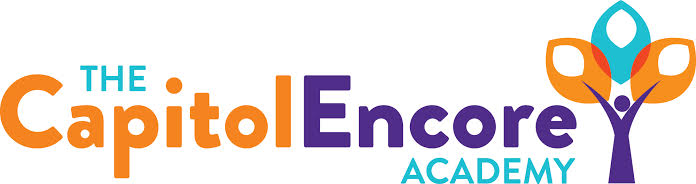 “Learning the Art of Success Every day!”ENCORE ACADEMY BOARD OF DIRECTORSMission StatementThe Capitol Encore Academy will develop artists who inspire others with principles of design and artful thinking through the integration of academic excellence, virtuous character and disciplined artistry.AgendaRegular Meeting – February 28, 20225:15 PM Location – The Capitol Encore Academy126 Hay StreetFayetteville, NC 28301Call to Order		By: Wendy H.		At: 5:15pmRoll Call			R. Poole	-	Present						J. Fiebig	-	Present						W. Hustwit	-	Present				U. Taylor	-	Present (5:30pm via Zoom)				R. Serna	-	PresentNon Board Members	Gerard FallsContributing		Joe Salisbury				Will Kneer				Ashley BrunnerConflict of Interest	Inquiry of any potential COI - NonePledge of AllegianceApproval of Agenda	Motion to approve the agenda by J. Poole, seconded by R. Serna.	Y-4	N-0	Motion CarriesConsent Items	Motion to approve the minutes from the January 2022 Regular Board Meeting by J. Fiebig, seconded by R. Serna.	Y-4	N-0	Motion Carries	Motion to approve the January Financials by J. Fiebig, seconded by J. Poole  Y-4	N-0	Motion CarriesAdministration Report	Mr. Salisbury presented the proposed FY23 calendar, summarizing the similarities and differences to Cumberland County. Mr. Falls discussed the proposed summer school schedule. Staff intent forms were returned with a 100% wishing to return rate amongst staff. Ms. Brunner discussed the EOG data from the 21-22 school year and showed the comparison to Cumberland County and the state. Data was also shown for subgroups. Discussion Items 	Discussed Mason St. renovation, giving a possible Occupancy date of May 14th, 2022. Lockers have been delivered and are stored on site. Mr. Fiebig mentioned a grant written to Cumberland County in the amount of $765,000 to do additional work at the Arch St. location.	Presented the High School planning updates, including what type of advertising that will take place to help push enrollment. Mentioned that we currently have a few teachers, including Math, that want to transition to high school.	Discussed the current COVID policies and shared the new state and CDC guidance. Action Items	Motion to approve FY23 Calendar by J. Fiebig, seconded by R. Serna.	Y-5	N-0	Motion Carries	Motion to approve updated Covid School Safety Plan, effective immediately, by J. Poole, seconded by J. Fiebig.	Y-5	N-0	Motion Carries	Motion to approve Summer School Schedule by J. Fiebig, seconded by R. Serna.	Y-5	N-0	Motion CarriesCall to the Public	Staff Member asked about the use of water fountains and what can be done due to the number of students who forget their bottles.Announcements	The next Board of Director’s meeting will be held on March 21, 2022 at 5:15 pm.      	Adjournment	Motion By: 	J. Fiebig Seconded By: R. Serna Time: 6:25pm